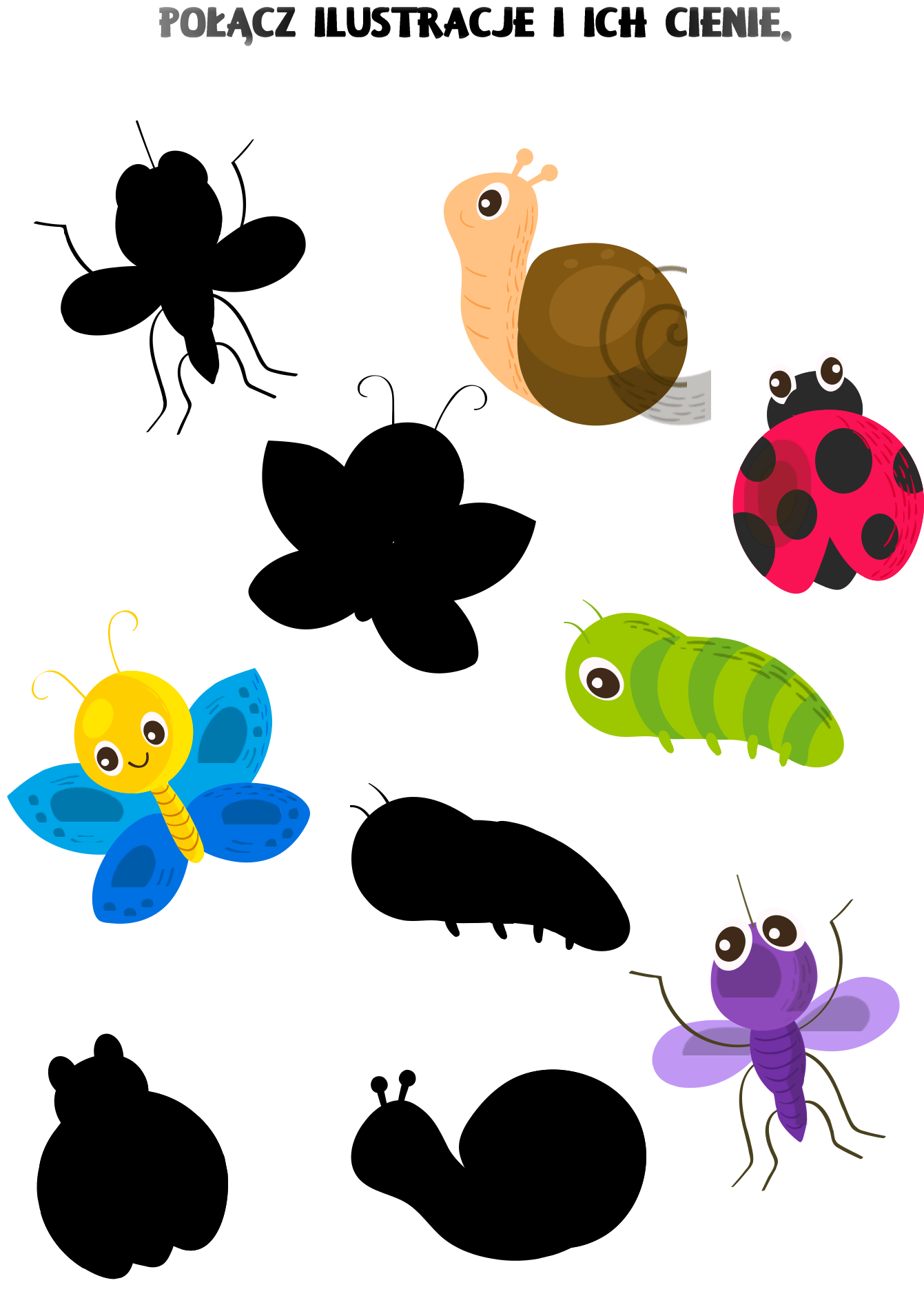 Majowa łąka	https://panimonia.pl                                Monika Sobkowiak